PONEDELJEK, 6.4. 2020SLOVENŠČINAMATEMATIKAGLASBENA UMETNOSTJ. BITENC: POTOČEKPOTOČEK, POSTOJ IN POVEJ, KJE DOMEK JE TVOJ, MI POVEJ.MOJ DOMEK JE TAM POD GORO, KJER PTIČKI VESELO POJO.ZAKAJ PA NEMIRNO HITIŠ, OD DOMA IN PTIČKOV BEŽIŠ?SAJ VRNEM SE SPET POD GORO, KO DEŽEK NAMOČI ZEMLJO.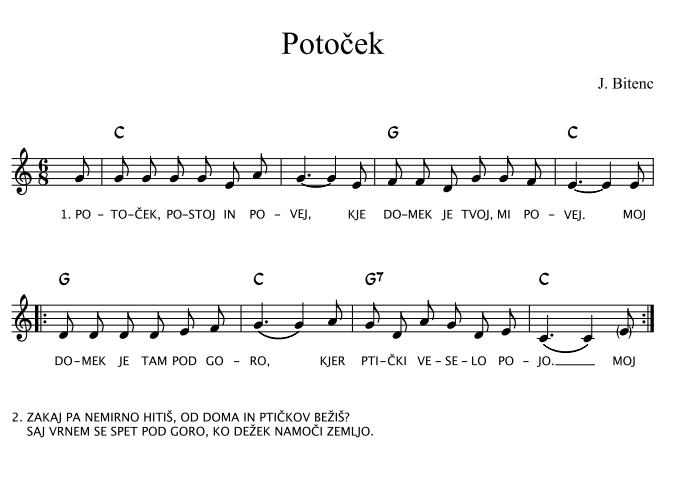 